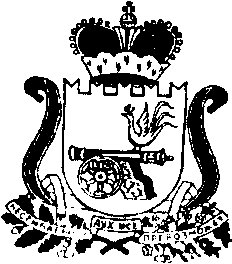 АДМИНИСТРАЦИЯ МУНИЦИПАЛЬНОГО ОБРАЗОВАНИЯ«КАРДЫМОВСКИЙ РАЙОН» СМОЛЕНСКОЙ ОБЛАСТИРАСПОРЯЖЕНИЕот ___.03. 2022 № ______-рПеречень массовых социально значимых муниципальных услуг, подлежащих переводу в электронный формат на территории муниципального образования«Кардымовский район» Смоленской области,  утвержденный распоряжением Администрации муниципального образования«Кардымовский район»  Смоленской области от 13.08.2021 № 00236-р1. Внести в Перечень массовых социально значимых муниципальных услуг, подлежащих переводу в электронный формат на территории муниципального образования «Кардымовский район» Смоленской области, утвержденный распоряжением Администрации муниципального образования «Кардымовский район» Смоленской области от 13.08.2021 № 00236-р «Об утверждении Перечня массовых социально значимых  муниципальных услуг, подлежащих переводу в электронный формат на территории муниципального образования «Кардымовский район» Смоленской области» следующие изменения:- Перечень массовых социально значимых муниципальных услуг, подлежащих переводу в электронный формат на территории муниципального образования «Кардымовский район» Смоленской области изложить в новой редакции согласно приложению к настоящему распоряжению2. Контроль исполнения настоящего распоряжения возложить на Управляющего делами Администрации муниципального образования «Кардымовский район» Смоленской области (Т.М. Агафонова).Глава муниципального образования«Кардымовский район» Смоленской области                                    П.П. НикитенковПриложение                            к распоряжению Администрациимуниципального образованияот___.____. 2022 № ______-р                                                                                                 УТВЕРЖДЕНраспоряжением Администрациимуниципального образованияот 13.08. 2021 № 00236-рПеречень массовых социально значимых муниципальных услуг, подлежащих переводу в электронный формат на территории муниципального образования «Кардымовский район» Смоленской области.Наименование массовой социально значимой услуги, предоставляемой ОМСУОчередььперевода в электронный вид1Выдача разрешения на ввод объекта в эксплуатацию12Выдача разрешения на строительство объекта капитального строительства (в том числе внесение изменений в разрешение на строительство объекта капитального строительства и внесение изменений в разрешение на строительство объекта капитального строительства в связи с продлением срока действия такого разрешения)13Направление уведомления о соответствии построенных или реконструированных объектов индивидуального жилищного строительства или садового дома требованиям законодательства Российской Федерации о градостроительной деятельности14Направление уведомления о соответствии указанных в уведомлении о планируемом строительстве параметров объекта индивидуального жилищного строительства или садового дома установленным параметрам и допустимости размещения объекта индивидуального жилищного строительства или садового дома на земельном участке15Выдача градостроительного плана земельного участка16Выдача разрешений на право вырубки зеленых насаждений17Выплата компенсации части родительской платы за присмотр и уход за детьми в государственных и муниципальных образовательных организациях, находящихся на территории соответствующего субъекта Российской Федерации18Организация отдыха детей в каникулярное время19Перераспределение земель и (или) земельных участков, находящихся в государственной или муниципальной собственности, и земельных участков, находящихся в частной собственности110Предоставление разрешения на осуществление земляных работ111Присвоение адреса объекту адресации, изменение и аннулирование такого адреса112Согласование проведения переустройства и (или) перепланировки помещения в многоквартирном доме113Утверждение схемы расположения земельного участка или земельных участков на кадастровом плане территории114Предоставление земельного участка, находящегося в муниципальной собственности, или государственная собственность на который не разграничена, на торгах115Информационное обеспечение физических и юридических лиц на основе документов Архивного фонда Российской Федерации и других архивных документов, предоставление архивных справок, архивных выписок и копий архивных документов116Направление уведомления о планируемом сносе объекта капитального строительства и уведомления о завершении сноса объекта капитального строительства117Признание садового дома жилым домом и жилого дома садовым домом118Перевод жилого помещения в нежилое помещение и нежилого помещения в жилое помещение119Предоставление разрешения на отклонение от предельных параметров разрешенного строительства, реконструкции объекта капитального строительства120Выдача разрешения на установку и эксплуатацию рекламных конструкций на соответствующей территории, аннулирование такого разрешения121Выдача разрешения на использование земель или земельного участка, которые находятся в государственной или муниципальной собственности, без предоставления земельных участков и установления сервитута, публичного сервитута122Отнесение земель или земельных участков в составе таких земель к определенной категории земель или перевод земель или земельных участков в составе таких земель из одной категории в другую категорию123Установление сервитута (публичного сервитута) в отношении земельного участка, находящегося в государственной или муниципальной собственности124Выдача акта освидетельствования проведения основных работ по строительству (реконструкции) объекта индивидуального жилищного строительства с привлечением средств материнского (семейного) капитала125Оформление свидетельств об осуществлении перевозок по маршруту регулярных перевозок и карт маршрута регулярных перевозок, переоформление свидетельств об осуществлении перевозок по маршруту регулярных перевозок и карт маршрута регулярных перевозок126Подготовка и утверждение документации по планировке территории127Предоставление разрешения на условно разрешенный вид использования земельного участка или объекта капитального строительства128Установка информационной вывески, согласование дизайн-проекта размещения вывески129Постановка граждан на учет в качестве лиц, имеющих право на предоставление земельных участков в собственность бесплатно230Предварительное согласование предоставления земельного участка231Предоставление в собственность, аренду, постоянное (бессрочное) пользование, безвозмездное пользование земельного участка, находящегося в государственной или муниципальной собственности, без проведения торгов232Предоставление земельного участка, находящегося в государственной или муниципальной собственности, в собственность бесплатно233Принятие на учет граждан в качестве, нуждающихся в жилых помещениях234Предоставление жилого помещения по договору социального найма или в собственность бесплатно235Назначение ежемесячной выплаты на содержание ребенка в семье опекуна (попечителя) и приемной семье236Прием и регистрация заявлений на обучение в образовательные организации, реализующие программы среднего профессионального образования238Установление опеки, попечительства (в том числе предварительные опека и попечительство), патроната, освобождение опекуна (попечителя) от исполнения им своих обязанностей339Постановка на учет и направление детей в образовательные учреждения, реализующие образовательные программы дошкольного образования3